RESUME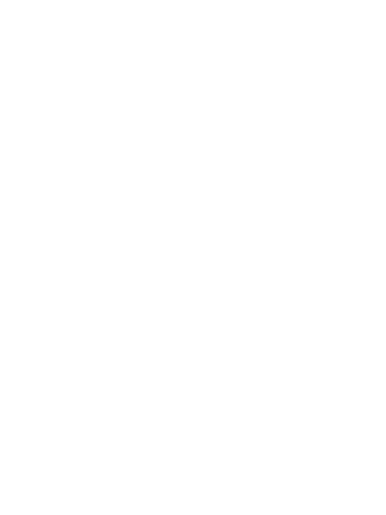 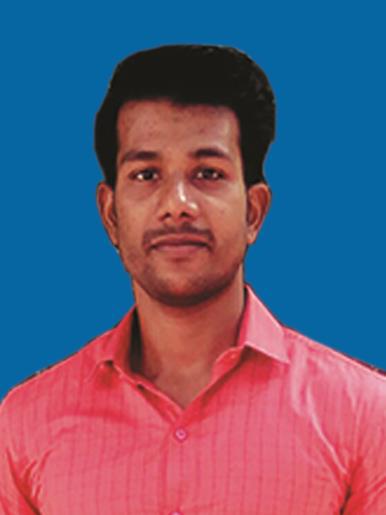 				JUDE 				Email: jude.388190@2freemail.com ObjectiveTo be a part of an organisation where gets a chance to use my knowledge and skills to contribute in the progress of the organisation as well as myself.EducationalSince 2016 preparing for the competitive examinations (Public Service Commission and UPSC).Since 2012 working as a tutor in different tuition centres as Physics teacher for the students of high school to higher secondary.Applications suitesMS Word: Well known.Excel: Well known.Power point: Well known.Academic ProjectExperiment Analysis Of Numerical Aperture and Misalignment Loss Of Multimode Optical Fibre.Effect Of Tension On Membranes Of Negative Bulk Modulus Acoustic Metamaterial Based Filters.Page 1 of 2RRRESSeminars AttendedNational Seminar on Scope and Challenges.On Tensor Analysis by Dr. Sethumadhavan and on XRD by  Dr. Namboothiri.Positions of ResponsibilityServing as a tutor (Physics teacher) in high school (8 to 10) since 2012.Active member of blood donation program conducted by the college in the year 2014.Co-ordinator and presenter of seminars in the class of M.Sc at the time of studying Masters Degree in the duration of 2014-16.Contacts and PersonaI InformationDOB: 24 December 1991.Address: JUDY HOUSE, TC 44/397, VALIYATHURA, VALLAKADAVU P.O. TVM 695008, Kerala, India.Secondary Contacts: +91 9400504589(Father/Guardian), 04712507589(Residence).Page 2 of 2YearDegree/CertificateInstitute/School, CityPercentage/CGPAYearDegree/CertificateInstitute/School, CityPercentage/CGPA2016M.Sc PhysicsSt. Xavier’s College, Thumba81%2014B. Sc PhysicsSt. Xavier’s College, Thumba78%2010HSSSt. Joseph HSS, Palayam84%2008SSLCSt. Joseph HSS, Palayam85%SkillsTHEORETICAL SKILLSTHEORETICAL SKILLS Artificial Intelligence. Artificial Intelligence. Artificial Intelligence.PROGRAMMING LANGUAGES Artificial Intelligence. Artificial Intelligence. Artificial Intelligence. C : Novice. Numerical Methods. Numerical Methods. Numerical Methods. C : Novice. Numerical Methods. Numerical Methods. Numerical Methods. C++ : Novice. Digital Signal Processing. Digital Signal Processing. Digital Signal Processing. C++ : Novice. Digital Signal Processing. Digital Signal Processing. Digital Signal Processing. Python: Novice. Advanced Electronics Communication. Advanced Electronics Communication. Advanced Electronics Communication. Python: Novice. Advanced Electronics Communication. Advanced Electronics Communication. Advanced Electronics Communication.